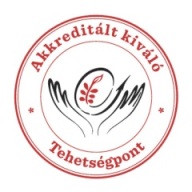 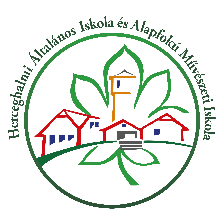 Érdi Tankerületi Központ PA2401Herceghalmi Általános Iskola és Alapfokú Művészeti IskolaOM:0324432053 Herceghalom, Gesztenyés út 15.Tel.: 06/23-319-228, 06/20-524-3074www.hehaiskola.hu, iskola@herceghalom.hu,hami@herceghalom.huNYILATKOZATAlulirott……………………………………………………………………………….………(név)…………………………….………………………………………………………………(lakhely)szülő/törvényes képviselő nyilatkozom, hogy …………………………………………………….nevű…………………….………évfolyam járó gyermekem  a 2023/2024-es tanévtől kezdődőenetika                                                                  hit- és erkölcstanoktatásban kiván részt venni. (A kívánt oktatást kérem egyértelműen, aláhúzással jelölje meg!)Kijelentem, hogy az intézménytől tájékoztatást kaptam arról, hogy az általam választott hit- és erkölcstan oktatást milyen módon szervezi meg.Tudomásul veszem, hogy a nyilatkozat a 2023/2024. tanévtől érvényes, azon módosítani csak irásban, minden év május 20-ig tudok, amely módosítás a következő tanévtől lép hatályba.Hit- és erkölcstan oktatás választása esetén kérem, töltse ki a következőt:Gyermekem a(z)……………………………………………… (egyház neve) egyház által szervezett hit- és erkölcstan órán vesz részt a 2023/2024. tanévtől.Tudomásul veszem, illetve önkéntesen, mindennemű befolyástól mentesen és kifejezetten hozzájárulok gyermekem nevének és osztálya megnevezésének a megjelölt egyház részére térténő átadásához.Herceghalom, …………………………..			………………………………………								   Szülő/törvényes képviselő aláírása